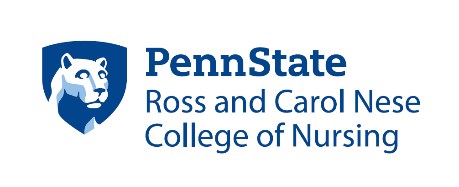 ROSTER OF ATTENDANCEPenn State Ross and Carol Nese College of Nursing is approved with distinction as a provider of nursing continuing professional development by the Pennsylvania State Nurses Association Approver Unit, an accredited approver by the American Nurses Credentialing Center’s Commission on Accreditation. Up to 0.0 contact hours of continuing nursing education may be awarded to participants who hold a valid RN license and attend the entire session; partial contact hours are not awarded.             Penn State Ross and Carol Nese College of Nursing is approved with distinction as a provider of nursing continuing professional development by the Pennsylvania State Nurses Association Approver Unit, an accredited approver by the American Nurses Credentialing Center’s Commission on Accreditation. Up to 0.0 contact hours of continuing nursing education may be awarded to participants who hold a valid RN license and attend the entire session; partial contact hours are not awarded.             NAME (please print)RN License #EmailInitialsNAME (please print)RN License #EmailInitials